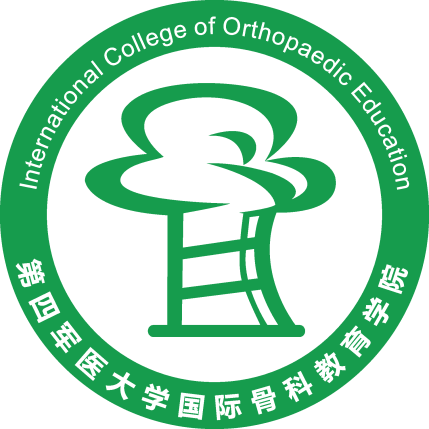 利好消息：“FOC—JHU高级骨科医生教育项  目”（FJO）启动全国骨科医生、同道：为推动我国骨科医生教育的国际化、打开骨科医生教育的世界窗口、接受国际最先进的骨科医生培养模式、流程与内容，建立长期固定的骨科医生国际教育途径与平台，由第四军医大学骨科教育学院（Fourth Military Medical University, International College of Orthopaedic Education,简称FOC）与美国约翰·霍普金斯大学（The John Hopkins University，简称Hopkins或JHU）医学院骨科双方协商，已于2015年5月达成“中美骨科医生合作教育协议”，定于2015年10月正式启动“FOC—JHU高级骨科医生教育项目”（简称FJO项目），首期6名骨科医生将于2015年10月下旬启程赴美。此项目由第四军医大学国际骨科教育学院全权负责中国骨科医生赴美学习的选派工作；由约翰·霍普金斯大学医学院骨科具体负责所选派中国骨科医生的教育、培训工作，并具体负责在美国学习期间的食宿安排（费用自理）。中美双方组织者均不承担所派人员在美期间所产生的医疗险与综合责任风险。此项目为每年选送二期，分别为每年4、10月下旬启程；每期6人，时间三个月；美方免除中国骨科医生在美期间的教育、培训费用；国际往返机票、签证（自行前往美国大使馆办理）、食宿费用等自理。“FOC—JHU高级骨科医生教育项目”（FJO项目）选派医生的基本条件：综合素质好，团队意识强，具有一定的沟通能力；有较强的英语交流能力，专业交流没有任何障碍；主治医师（讲师）以上职称，具有一定的业务能力与技术水平；专业涵盖骨科各亚专科。请您收到通知后如若愿意参加并符合条件，请填写“FOC—JHU高级骨科医生教育项目”（FJO）中、英文申请表，由科主任签字并加盖医院公章后寄回（英文申请表交付美方审核）。收到申请表后将发给您回执，经中、美双方审核如您能初步录取将会通知您面试（时间、地点另行通知），面试由中美双方联合实施。此项申请工作常年进行。申请联系人：第四军医大学国际骨科教育学院秘书穆亚莉，手机13484628175；邮箱muyali1985@163.com；联系地址： 西安市长乐西路127号第四军医大学西京骨科医院，邮编：710032。学院的教育宗旨：专注骨科医生教育，培养骨科才俊精英。第四军医大学国际骨科教育学院是您打开国际视野，通向事业成功的教育家园！我们通力携手，只为您的明天！！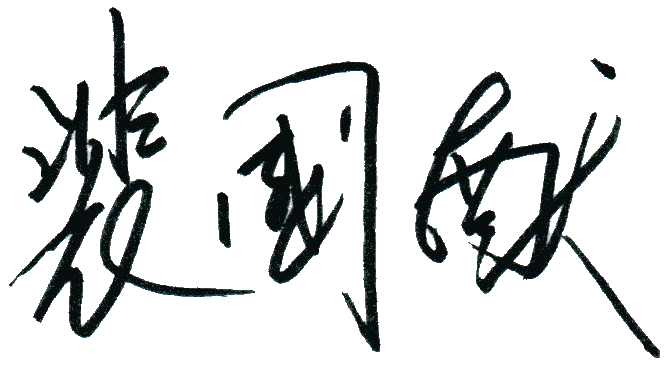 院长：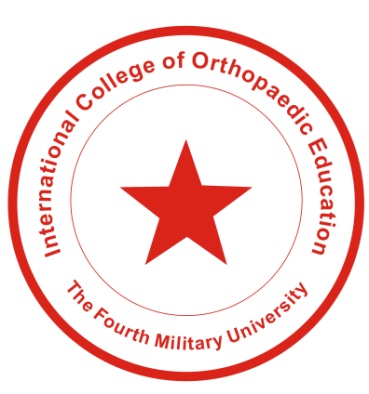 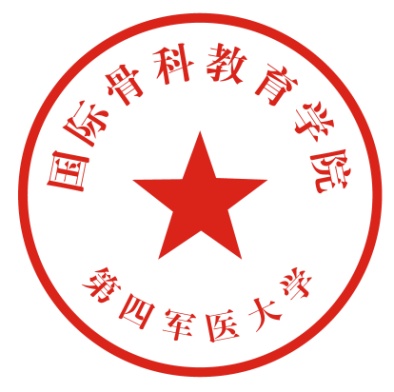 第四军医大学国际骨科教育学院2015.6.2 “FJO—JHU高级骨科医生教育项目”申请表请严格如实填写表格，贴附一寸免冠近照，填完后将申请表发至电子邮箱：muyali1985@163.com  纸质版邮寄至：陕西省西安市长乐西路127号西京医院骨科穆雅莉 13484628175 International College of Orthopaedic Education, the Fourth Military Medical University—JHU Advanced Orthopaedic Surgeons Educational Program Application FormPlease fill in the application form and send it to: muyali1985@163.comContact: Ms Mu   Tel: 029—84773524   Wechat No. 13484628175姓名性别性别年龄年龄行政职务行政职务照片照片职称学历学历骨科亚专科骨科亚专科骨科亚专科骨科亚专科照片照片护照类型因公护照因私护照因公护照因私护照因公护照因私护照英语水平英语水平英语水平英语水平英语水平CET-6雅思托福CET-6雅思托福CET-6雅思托福优良好  优良好  优良好  照片照片护照号最后毕业院校最后毕业院校最后毕业院校最后毕业院校最后毕业院校照片照片护照有效期单位名称单位名称单位名称单位名称通讯地址邮编手机固定电话固定电话固定电话固定电话电子邮箱电子邮箱微信号QQQQQQQQ掌握何种外语掌握何种外语掌握何种外语主要工作经历主要工作经历起止日期起止日期起止日期起止日期单位名称单位名称单位名称单位名称单位名称职务名称职务名称职务名称职务名称职务名称职务名称主要教育经历主要教育经历起止日期起止日期起止日期起止日期学    校学    校学    校学    校学    校专    业专    业专    业专    业学历/学位学历/学位主要研究方向主要研究方向①                    ②                  ③①                    ②                  ③①                    ②                  ③①                    ②                  ③①                    ②                  ③①                    ②                  ③①                    ②                  ③①                    ②                  ③①                    ②                  ③①                    ②                  ③①                    ②                  ③①                    ②                  ③①                    ②                  ③①                    ②                  ③①                    ②                  ③临床工作专长（少于100字）临床工作专长（少于100字）科室主任意见科室主任意见   签名：                          年  月  日   签名：                          年  月  日   签名：                          年  月  日   签名：                          年  月  日   签名：                          年  月  日   签名：                          年  月  日   签名：                          年  月  日   签名：                          年  月  日   签名：                          年  月  日   签名：                          年  月  日   签名：                          年  月  日   签名：                          年  月  日   签名：                          年  月  日   签名：                          年  月  日   签名：                          年  月  日所在单位负责人意见所在单位负责人意见 签名：         单位盖章：           年  月  日 签名：         单位盖章：           年  月  日 签名：         单位盖章：           年  月  日 签名：         单位盖章：           年  月  日 签名：         单位盖章：           年  月  日 签名：         单位盖章：           年  月  日 签名：         单位盖章：           年  月  日 签名：         单位盖章：           年  月  日 签名：         单位盖章：           年  月  日 签名：         单位盖章：           年  月  日 签名：         单位盖章：           年  月  日 签名：         单位盖章：           年  月  日 签名：         单位盖章：           年  月  日 签名：         单位盖章：           年  月  日 签名：         单位盖章：           年  月  日NameGenderGenderAgeAdministrative PostAdministrative PostPhotoPhotoTitleDegreeDegreeSubspecialtySubspecialtyPhotoPhotoPassport TypePassport TypePassport for PublicPassport for PrivatePassport for PublicPassport for PrivatePassport for PublicPassport for PrivatePassport for PublicPassport for PrivatePassport for PublicPassport for PrivateEnglish ProficiencyEnglish ProficiencyCET-6IELTSTOFELExcellentGoodFairExcellentGoodFairExcellentGoodFairPhotoPhotoPassport No.Passport No.Last Graduate SchoolLast Graduate SchoolLast Graduate SchoolLast Graduate SchoolExpiration DateExpiration DateName of InstitutionName of InstitutionName of InstitutionName of InstitutionCorrespondence AddressCorrespondence AddressCorrespondence AddressCorrespondence AddressZip CodeMobileMobileTelTelTelTelEmailWechat No.Wechat No.QQQQQQQQWhich language do you master?Which language do you master?Work experience Work experience Work experience Time PeriodsTime PeriodsTime PeriodsName of InstitutionName of InstitutionName of InstitutionTitleTitleTitleTitleTitleTitleEducational BackgroundEducational BackgroundEducational BackgroundTime PeriodsTime PeriodsTime PeriodsSchoolSchoolSchoolSpecialty   Specialty   Specialty   Specialty   DegreeDegreeMain Research InterestsMain Research InterestsMain Research Interests①                    ②                  ③①                    ②                  ③①                    ②                  ③①                    ②                  ③①                    ②                  ③①                    ②                  ③①                    ②                  ③①                    ②                  ③①                    ②                  ③①                    ②                  ③①                    ②                  ③①                    ②                  ③Clinical Work (Less than 100 words)Clinical Work (Less than 100 words)Clinical Work (Less than 100 words)Department EvaluationDepartment EvaluationDepartment Evaluation                                              Signature            Date                                              Signature            Date                                              Signature            Date                                              Signature            Date                                              Signature            Date                                              Signature            Date                                              Signature            Date                                              Signature            Date                                              Signature            Date                                              Signature            Date                                              Signature            Date                                              Signature            DateInstitution EvaluationInstitution EvaluationInstitution EvaluationSignature           Stamp                DateSignature           Stamp                DateSignature           Stamp                DateSignature           Stamp                DateSignature           Stamp                DateSignature           Stamp                DateSignature           Stamp                DateSignature           Stamp                DateSignature           Stamp                DateSignature           Stamp                DateSignature           Stamp                DateSignature           Stamp                Date